IZRAKSTS	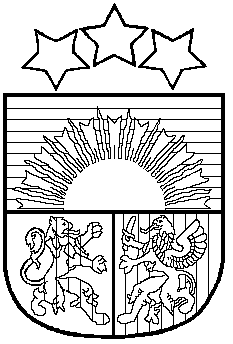 LATVIJAS  REPUBLIKASALACGRĪVAS NOVADA DOMEReģ.Nr.90000059796, Smilšu ielā 9, Salacgrīvā, Salacgrīvas novadā, LV – 4033, Tālrunis sekretārei: 64 071 973; fakss: 64 071 993; e-pasts: dome@salacgriva.lvSĒDES PROTOKOLSSalacgrīvā2012. gada 25.janvārī				                Nr. 2; 34.§L Ē M U M S  Nr. 35Par saistošo noteikumu Nr. B - 11„Par Salacgrīvas novada pašvaldības 2011.gada pamata un speciālā budžeta izpildi” apstiprināšanuPamatojoties uz likuma „Par pašvaldībām” 14.panta otrās daļas 2.punktu, 21.panta pirmās daļas 2.punktu, 46.panta pirmo un otro daļu un likuma „Par pašvaldību budžetiem” 37.un 38.pantu, atklāti balsojot „PAR”-13 (Ž.Andže, D.Martinsone, G.Šmits, D.Straubergs, S.Kuka, S.Eglīte, J.Prīmanis, A.Rozenšteins, L.Jokste, S.Līsmane, I.Balode, V.Dance, K.Ķemers), „PRET” – nav, „ATTURAS” – nav, Salacgrīvas novada dome NOLEMJ:1. Apstiprināt saistošos noteikumus Nr. B-11 „Par Salacgrīvas novada pašvaldības 2011.gada pamata un speciālā budžeta izpildi” (lēmuma pielikums Nr.1).2. Nosūtīt saistošos noteikumus Nr. B-11 triju dienu laikā pēc parakstīšanas rakstveidā vai elektroniskā veidā LR Vides aizsardzības un reģionālās attīstības ministrijai zināšanai. Saistošie noteikumi stājas spēkā nākamajā dienā pēc to parakstīšanas.3. Uzdot Salacgrīvas novada izpilddirektoram Jānim Cīrulim nodrošināt, lai saistošie noteikumi būtu brīvi pieejami Salacgrīvas novada domes ēkā, Liepupes pagasta pārvaldē un Ainažu pilsētas pārvaldē.Salacgrīvas novadadomes priekšsēdētājs		(personiskais paraksts)		Dagnis StraubergsIZRAKSTS PAREIZS	Salacgrīvas novada domesatbildīgā domes sekretāre						Inita HartmaneSalacgrīvā, 30.01.2012.LATVIJAS  REPUBLIKASALACGRĪVAS NOVADA DOMEReģ.Nr.90000059796, Smilšu ielā 9, Salacgrīvā, Salacgrīvas novadā, LV – 4033, Tālrunis sekretārei: 64 071 973; fakss: 64 071 993; e-pasts: dome@salacgriva.lvPIELIKUMS Nr. 1Salacgrīvas novada domes  25.01.2012.lēmumam Nr. 35(protokols Nr. 2; 34.§)SAISTOŠIE  NOTEIKUMI Nr. B - 11Salacgrīvā2012. gada 25.janvārīIzdoti pamatojoties uz likuma "Par pašvaldībām" 21.panta 1.daļas 2.punktu un 46.pantuPar Salacgrīvas novada pašvaldības 2011.gada pamata un speciālā budžeta izpildiPamatojoties uz Salacgrīvas novada domes 18.01.2012. Finanšu komitejas atzinumu, Salacgrīvas novada dome NOLEMJ:Noteikt Salacgrīvas novada pašvaldības Pamatbudžeta:Ieņēmumus Ls 4’614’912 (pielikums Nr. 1 Pamatbudžeta ieņēmumi pa ieņēmumu veidiem)Izdevumus Ls 4’521’849 (pielikums Nr. 2 Pamatbudžeta izdevumi atbilstoši funkcionālajām kategorijām, pielikums Nr.3 Pamatbudžeta izdevumi atbilstoši ekonomiskās klasifikācijas kodiem)Finansēšanas daļu Ls - 93’063 (pielikums Nr. 4 Pamatbudžeta finansēšana)naudas līdzekļu atlikums gada sākumā Ls 1’855’147naudas līdzekļu atlikums gada beigās Ls 1’801’079saņemtie aizdevumi Ls 226’854budžeta aizdevumu atmaksa Ls 376’011izsniegto aizdevumu atmaksas Ls 12’026Akcijas un cita līdzdalība komersantu pašu kapitālā Ls 10’000     1.4. Kredītsaistības (pielikums Nr.5 Kredītsaistības)Noteikt Salacgrīvas novada pašvaldības Speciālā budžeta:Ieņēmumus Ls 184’328 (pielikums Nr. 6 Speciālā budžeta ieņēmumi pa ieņēmuma veidiem)Izdevumus Ls 132’709 (pielikums Nr. 7 Speciālā budžeta izdevumi atbilstoši funkcionālajām kategorijām, pielikums Nr.8 Speciālā budžeta izdevumi atbilstoši ekonomiskās klasifikācijas kodiem)Finansēšanas daļu Ls - 51’619 (pielikums Nr. 9 Speciālā budžeta finansēšana)naudas līdzekļu atlikums gada sākumā Ls 139’783naudas līdzekļu atlikums gada beigās Ls 186’195budžeta aizdevumu atmaksa Ls 5’207Salacgrīvas novada domes priekšsēdētājs                         					Sagatavoja: I.Lazdiņa